Publicado en  el 06/04/2017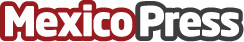 Consideran el Nokia 3310 como uno de los mejores teléfonos del mundoEl Nokia 3310 ha logrado ganarse un hueco como uno de los mejores teléfonos que podemos encontrar en el mercado, pues se valora que cuenta con los "cinco pilares" necesarios para que un teléfono encuentre un lugar en la historia de la humanidad.Datos de contacto:Nota de prensa publicada en: https://www.mexicopress.com.mx/consideran-el-nokia-3310-como-uno-de-los Categorías: Internacional Dispositivos móviles Innovación Tecnológica http://www.mexicopress.com.mx